Администрация муниципального образования «Город Астрахань» •РАСПОРЯЖЕНИЕ 20 июня 2018 года №2733-р«О временном ограничении парковки частного автотранспорта на время проведения мероприятия, посвященного 77-й годовщине начала Великой Отечественной войны»В соответствии с Федеральными законами «Об общих принципах организации местного самоуправления в Российской Федерации», «Об автомобильных дорогах и о дорожной деятельности в Российской Федерации» и о внесении изменений в отдельные законодательные акты Российской Федерации, «О безопасности дорожного движения», Законом Астраханской области «О случаях установления временных ограничения или прекращения движения транспортных средств по автомобильным дорогам регионального или межмуниципального, местного значения в границах населенных пунктов», постановлением Правительства Астраханской области от 16.03.2012 № 86-П «О Порядке осуществления временных ограничения или прекращения движения транспортных средств по автомобильным дорогам регионального или межмуниципального, местного значения в Астраханской области», Уставом муниципального образования «Город Астрахань», в связи с проведением мероприятия, посвященного 77-й годовщине начала Великой Отечественной войны:Ввести временное ограничение парковки частного автотранспорта 21.06.2018 с 09:00 до 12:00 по ул. В. Тредиаковского от ул. Ахматовской до ул. Советской, по ул. Советской от ул. Кирова до ул. В. Тредиаковского.Утвердить прилагаемую схему расположения технических средств организации дорожного движения на время проведения мероприятия, посвященного 77-й годовщине начала Великой Отечественной войны.Управлению информационной политики администрации муниципального образования «Город Астрахань» разместить настоящее распоряжение на официальном сайте администрации муниципального образования «Город Астрахань» и проинформировать население о принятом распоряжении в средствах массовой информации.Контроль за исполнением настоящего распоряжения администрации муниципального образования «Город Астрахань» возложить на начальника управления по коммунальному хозяйству и благоустройству администрации муниципального образования «Город Астрахань».И.о. главы администрации С.Б. Агабеков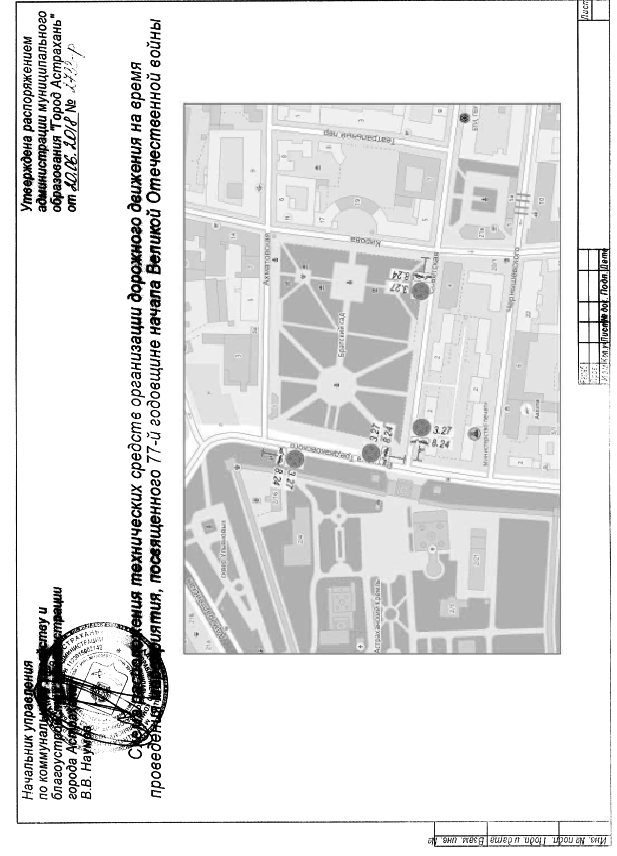 